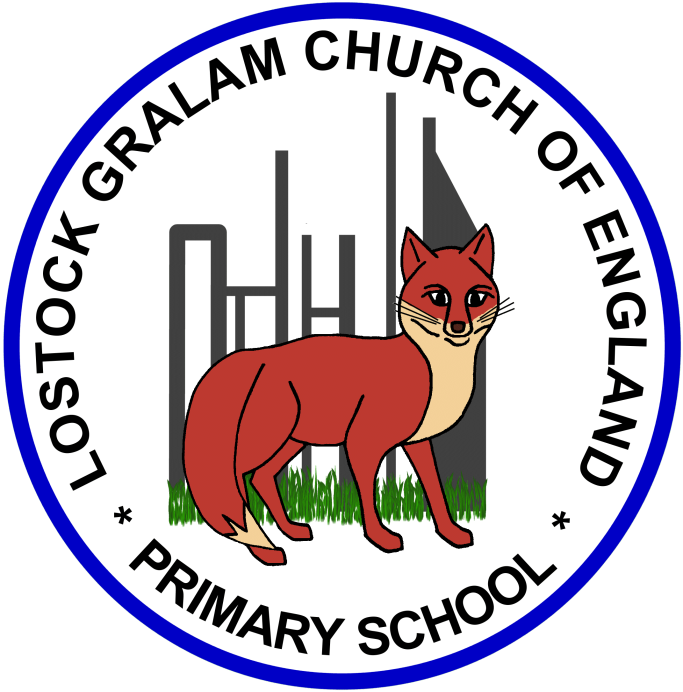 Home Learning – this timetable is intended as a guide to support learning at home during a prolonged period of school closure. We appreciate that you will have differing demands on your time but hope that this helps in continuing ‘a love learning’ at home. We will also be updating the class blog daily with any specific activities that you can do each day and further resources that you may need. Mrs Downing & Mrs WhittinghamIf you have issues with usernames and passwords, please contact admin@lostockgralam.cheshire.sch.uk                                                       ‘A Love for Learning’ Year 6ToucansBefore 9:00am9:00 – 10:0010:00-11:0011:00-12:00Lunchtime – 12:00 -12.3012:30 – 1.001:00 – 2:002:00 – 3:153.15 – 4:00MondayEat breakfast, make your bed, get washed and dressed, any laundry in the basket. Family walk with the dog (if you have got one!) Five-day/indoor exercises/indoor yoga or other exercise if wet. https://www.youtube.com/user/CosmicKidsYogahttps://www.gonoodle.com/https://www.nhs.uk/10-minute-shake-up/shake-upswww.5-a-day.tv  USERNAME: 5-a-dayAtHome    PASSWORD: AtHome123Work from the packs that have been sent home/CGP books/First4Maths activities/fluency grids/any specified work from the daily blogTT Rock Stars - https://play.ttrockstars.com/auth/schoolWhite Rose Maths https://whiterosemaths.com/homelearning  The White Rose Maths Team has prepared a series of five brand new maths lessons for each year group from Years 1-8. Every lesson comes with a short video showing you clearly and simply how to help your child to complete the activity successfully.Creative Time – Lego, drawing, crafting, music, cooking, baking, coding, painting.coding - https://www.scratchjr.org/	https://code.org/Ted Ed https://ed.ted.com All sorts of engaging educational videos.Blockly https://blockly.games Learn computer programming skills - fun and free.Lunchtime – 12:00 -12.30Tidy Time – Wipe down kitchen table and chairs, wash and dry kitchen dishes, tidy bedroom and loungeQuiet Time – Reading, Puzzles, Nap (No Electronics) LanguagesDuolingo https://www.duolingo.com Learn languages for free. Web or app. Afternoon Fresh Air – Bike, Walk the dog, play outside.TuesdayEat breakfast, make your bed, get washed and dressed, any laundry in the basket. Family walk with the dog (if you have got one!) Five-day/indoor exercises/indoor yoga or other exercise if wet. https://www.youtube.com/user/CosmicKidsYogahttps://www.gonoodle.com/https://www.nhs.uk/10-minute-shake-up/shake-upswww.5-a-day.tv  USERNAME: 5-a-dayAtHome    PASSWORD: AtHome123Work from the packs that have been sent home/CGP books/First4Maths activities/fluency grids/any specified work from the daily blogTT Rock Stars - https://play.ttrockstars.com/auth/schoolWhite Rose Maths https://whiterosemaths.com/homelearning  The White Rose Maths Team has prepared a series of five brand new maths lessons for each year group from Years 1-8. Every lesson comes with a short video showing you clearly and simply how to help your child to complete the activity successfully.Creative Time – Lego, drawing, crafting, music, cooking, baking, coding, painting.coding - https://www.scratchjr.org/	https://code.org/Ted Ed https://ed.ted.com All sorts of engaging educational videos.Blockly https://blockly.games Learn computer programming skills - fun and free.Lunchtime – 12:00 -12.30Tidy Time – Wipe down kitchen table and chairs, wash and dry kitchen dishes, tidy bedroom and loungeQuiet Time – Reading, Puzzles, Nap (No Electronics) Science Afternoon Fresh Air – Bike, Walk the dog, play outside.WednesdayEat breakfast, make your bed, get washed and dressed, any laundry in the basket. Family walk with the dog (if you have got one!) Five-day/indoor exercises/indoor yoga or other exercise if wet. https://www.youtube.com/user/CosmicKidsYogahttps://www.gonoodle.com/https://www.nhs.uk/10-minute-shake-up/shake-upswww.5-a-day.tv  USERNAME: 5-a-dayAtHome    PASSWORD: AtHome123Work from the packs that have been sent home/CGP books/First4Maths activities/fluency grids/any specified work from the daily blogTT Rock Stars - https://play.ttrockstars.com/auth/schoolWhite Rose Maths https://whiterosemaths.com/homelearning  The White Rose Maths Team has prepared a series of five brand new maths lessons for each year group from Years 1-8. Every lesson comes with a short video showing you clearly and simply how to help your child to complete the activity successfully.Creative Time – Lego, drawing, crafting, music, cooking, baking, coding, painting.coding - https://www.scratchjr.org/	https://code.org/Ted Ed https://ed.ted.com All sorts of engaging educational videos.Blockly https://blockly.games Learn computer programming skills - fun and free.Lunchtime – 12:00 -12.30Tidy Time – Wipe down kitchen table and chairs, wash and dry kitchen dishes, tidy bedroom and loungeQuiet Time – Reading, Puzzles, Nap (No Electronics) History/GeographyAfternoon Fresh Air – Bike, Walk the dog, play outside.ThursdayEat breakfast, make your bed, get washed and dressed, any laundry in the basket. Family walk with the dog (if you have got one!) Five-day/indoor exercises/indoor yoga or other exercise if wet. https://www.youtube.com/user/CosmicKidsYogahttps://www.gonoodle.com/https://www.nhs.uk/10-minute-shake-up/shake-upswww.5-a-day.tv  USERNAME: 5-a-dayAtHome    PASSWORD: AtHome123Work from the packs that have been sent home/CGP books/First4Maths activities/fluency grids/any specified work from the daily blogTT Rock Stars - https://play.ttrockstars.com/auth/schoolWhite Rose Maths https://whiterosemaths.com/homelearning  The White Rose Maths Team has prepared a series of five brand new maths lessons for each year group from Years 1-8. Every lesson comes with a short video showing you clearly and simply how to help your child to complete the activity successfully.Creative Time – Lego, drawing, crafting, music, cooking, baking, coding, painting.coding - https://www.scratchjr.org/	https://code.org/Ted Ed https://ed.ted.com All sorts of engaging educational videos.Blockly https://blockly.games Learn computer programming skills - fun and free.Lunchtime – 12:00 -12.30Tidy Time – Wipe down kitchen table and chairs, wash and dry kitchen dishes, tidy bedroom and loungeQuiet Time – Reading, Puzzles, Nap (No Electronics) Science Afternoon Fresh Air – Bike, Walk the dog, play outside.FridayEat breakfast, make your bed, get washed and dressed, any laundry in the basket. Family walk with the dog (if you have got one!) Five-day/indoor exercises/indoor yoga or other exercise if wet. https://www.youtube.com/user/CosmicKidsYogahttps://www.gonoodle.com/https://www.nhs.uk/10-minute-shake-up/shake-upswww.5-a-day.tv  USERNAME: 5-a-dayAtHome    PASSWORD: AtHome123Work from the packs that have been sent home/CGP books/First4Maths activities/fluency grids/any specified work from the daily blogTT Rock Stars - https://play.ttrockstars.com/auth/schoolWhite Rose Maths https://whiterosemaths.com/homelearning  The White Rose Maths Team has prepared a series of five brand new maths lessons for each year group from Years 1-8. Every lesson comes with a short video showing you clearly and simply how to help your child to complete the activity successfully.Creative Time – Lego, drawing, crafting, music, cooking, baking, coding, painting.coding - https://www.scratchjr.org/	https://code.org/Ted Ed https://ed.ted.com All sorts of engaging educational videos.Blockly https://blockly.games Learn computer programming skills - fun and free.Lunchtime – 12:00 -12.30Tidy Time – Wipe down kitchen table and chairs, wash and dry kitchen dishes, tidy bedroom and loungeQuiet Time – Reading, Puzzles, Nap (No Electronics) REAfternoon Fresh Air – Bike, Walk the dog, play outside.MondayLanguagesDuolingo https://www.duolingo.com Learn languages for free. Web or app. Have a go at some language learning. You can continue to learn German or choose another language, especially if you know which language you will be studying in Year 7. Just have fun with this, explore the website and see what you can learn. If you wish you can record some of what you already know about German/French/Spanish etc. please feel free to do this in your Home Learning book today. TuesdayScience Project – Body Health – dangers of smokingCheck the blog as I will attach some facts for you to read and an activity (read the Smoking Story) and the write back giving advice from Cyber Aunt Sally. Useful Websites –   https://kidshealth.org/en/kids/smoking.htmlhttps://www.bbc.co.uk/bitesize/clips/zrgvr82WednesdayHistory/Geography Project – RefugeesLocate South America on a World Map. Also revise and label continents, oceans, the countries that make up Great Britain, Germany, Poland, France, Japan, USA, Russia, China, Spain, Italy and any other countries that you know. I will attach a map to the blog. If you can’t print it out, have a go at drawing it. You all did a fantastic job drawing your globes in school so I know you can do this. Useful Websites – https://world-geography-games.com/world.html  - great games to play!ThursdayScience Project – Body Health – How athletes keep fitI will attach Ellie Simmonds training plan to the blog for you to readChoose an athlete of your choice to research their training, dietary regime and general lifestyle in readiness for competition. Present your report in any way that you like – written, using ICT etc.Useful Websites –  https://www.youtube.com/watch?v=Of0-MQg1YPg – an Olympian’s diethttps://www.youtube.com/watch?v=wWGulLAa0O0 – what happens to your body when you exerciseFridayRE Project – EasterThink about who was responsible for Jesus death – was it himself, the crowds, Judas, Pilate or someone else. Record your opinion in a speech bubble in your book.What was the most important/significant part of the Easter story. Create your own piece of artwork to reflect your opinion in your book. Useful Websites – What is Easter?https://www.youtube.com/watch?v=MK2o-mhBfuc&list=PLcvEcrsF_9zK0q_Ey3yl7k5LA5v1M7NNs&index=28&t=0sThe Easter Storyhttps://www.topmarks.co.uk/easter/easterstory.aspxEvents of Good Fridayhttps://www.truetube.co.uk/film/last-supper-2014